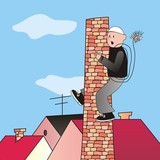 Oznamujeme občanům, že naši obec navštíví kominík:         ve  dnech 22. 5. – 24. 5.   2018    (od úterý do čtvrtka)  V úterý  22. května   začne v Černíkově, postupně obejde všechny části obce.               Kdo má o kominické služby zájem, ať se nahlásí               přímo kominíkovi -  p. Burešovi, na tel. 602 169 119.